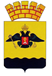 АДМИНИСТРАЦИЯ МУНИЦИПАЛЬНОГО ОБРАЗОВАНИЯ ГОРОД НОВОРОССИЙСКПОСТАНОВЛЕНИЕ_________________						                                    №_____________ г. НовороссийскО введении временных ограничений движениятранспортных средств массой свыше 12 тонн, осуществляющихперевозку грузов по автомобильным дорогам общего пользования местного значения муниципального образования город Новороссийск и признании утратившими силу некоторых постановлений администрации муниципального образования город НовороссийскВ соответствии с пунктом 5 части 1 статьи 16 Федерального закона № 131-ФЗ «Об общих принципах организации местного самоуправления в Российской Федерации», статьей 30 Федерального закона от 8 ноября 2007 года № 257-ФЗ «Об автомобильных дорогах и о дорожной деятельности в Российской Федерации и о внесении изменений в отдельные законодательные акты Российской Федерации», постановлением главы администрации (губернатора) Краснодарского края от 18 января 2012 года № 23 «Об утверждении Порядка осуществления временных ограничений или прекращения движения транспортных средств по автомобильным дорогам регионального или межмуниципального значения, местного значения в Краснодарском крае», в целях обеспечения безопасности дорожного движения, руководствуясь статьей 34 Устава муниципального образования город Новороссийск, п о с т а н о в л я ю:1. Установить временные ограничения движения транспортных средств массой свыше 12 тонн, осуществляющих перевозку грузов по автомобильным дорогам общего пользования местного значения муниципального образования город Новороссийск с понедельника по пятницу:- в утреннее время с 06.00 до 08.30 часов;- в вечернее время с 16.00 до 18.00 часов. Ограничения движения на автомобильных дорогах общего пользования местного значения муниципального образования город Новороссийск в выходные и нерабочие праздничные дни, не установлены.2. Утвердить перечень автомобильных дорог общего пользования местного значения муниципального образования город Новороссийск, на которых вводятся временные ограничения движения (Приложение № 1).3. Начальнику Управления транспорта и дорожного хозяйства администрации муниципального образования город Новороссийск подготовить и направить информационные письма в адрес стивидорных компаний и компаний, осуществляющих перевозку грузов транспортными средствами массой свыше 12 тонн, о введении в действие временных ограничений движения.4. Рекомендовать начальнику ОГИБДД Управления МВД России по городу Новороссийску внести изменения в дислокацию предписывающих дорожных знаков вдоль автомобильных дорог общего пользования местного значения муниципального образования город Новороссийск.5. Управлению транспорта и дорожного хозяйства администрации муниципального образования город Новороссийск обеспечить заказ на изготовление и расстановку вдоль автомобильных дорог общего пользования местного значения муниципального образования город Новороссийск, на которых вводятся временные ограничения движения, предписывающих дорожных знаков и информационных стендов о схеме и времени движения транспортных средств, осуществляющих перевозку грузов.6. Рекомендовать начальнику Управления МВД России по городу Новороссийску силами и средствами ОГИБДД Управления МВД России по городу Новороссийску обеспечить исполнение установленных временных ограничений движения в отношении транспортных средств массой свыше 12 тонн, осуществляющих перевозку грузов по автомобильным дорогам общего пользования местного значения муниципального образования город Новороссийск.7. Признать утратившими силу:7.1. постановление администрации муниципального образования город Новороссийск от 14 марта 2012 № 1603 «О введении временных ограничений движения грузового транспорта массой свыше 12 тонн, осуществляющего перевозки грузов по муниципальной улично-дорожной сети муниципального образования город Новороссийск»;7.2. постановление администрации муниципального образования город Новороссийск от 06 августа 2014 № 6029 «О внесении изменений в постановление администрации муниципального образования город Новороссийск от 14 марта 2012 года № 1603 «О введении временных ограничений движения грузового транспорта массой свыше 12 тонн, осуществляющего перевозку грузов по муниципальной улично-дорожной сети муниципального образования город Новороссийск».8. Отделу информационной политики и средств массовой информации опубликовать настоящее постановление в печатном бюллетене «Вестник муниципального образования город Новороссийск» и на официальном сайте администрации муниципального образования город Новороссийск.9. Контроль за выполнением настоящего постановления возложить на заместителя главы муниципального образования А.И. Яменскова10. Настоящее постановление вступает в силу со дня его подписания.Глава муниципального образования                                            А.В. КравченкоПриложение № 1УТВЕРЖДЕНПостановлением администрациимуниципального образования город Новороссийскот ______________ № _____Перечень автомобильных дорог общего пользования местного значения муниципального образования город Новороссийск, на которых вводятся временные ограничения движения1. Ул. Мефодиевская на участке от ул. 1-я Ж/Д петля до ул. Васенко.2. Ул. Тобольская на участке от ул. Анапское шоссе до ул. Видова.3. Ул. Судостальская на участке от ул. Сухумское шоссе до ул. Сакко Ванцетти.4. Ул. Сакко и Ванцетти от ул. Сакко и Ванцетти, д. 1 до пересечения ул. Сакко и Ванцетти и ул. Судостальская.5. Ул. Мира от ул. Мира, д. 5 до пересечения ул. Мира и ул. Новороссийской Республики.6. Ул. Магистральная от ул. Магистральная, д. 2 до ул. Магистральная, д.16.Заместитель главы муниципальногообразования город Новороссийск                                                  А.И. Яменсков